  dk;kZy; izkpk;Z] 'kkldh; MkW-ok-ok-ikV.kdj dU;k LukrdksRrj egkfo|ky;]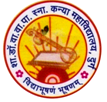 dsUnzh; fo|ky; ds ikl] tsyjksM nqxZ  ¼N-x-½iwoZ uke&'kkldh; dU;k egkfo|ky;]nqxZ ¼N-x-½ Qksu 0788&2323773 Email- govtgirlspgcollege@gmail.com             	Website: www.govtgirlspgcollegedurg.comCollege Code : 1602nqxZ] fnukad % 11-01-2020Ldwyh cPpksa dks fn;k l`tukRedrk dk izf'k{k.k 'kkldh; MkW- ok-ok- ikV.kdj dU;k LukrdksRrj egkfo|ky; dh ch-,llh- x`gfoKku Nk=kvksa us Qkm.Ms'ku izkbZejh Ldwy dk Hkze.k fd;k vkSj ogka ds fo|kfFkZ;ksa dks l`tukRed dykvksa ds laca/k esa izf'k{k.k fn;kA dq- fnfidk] js'kek }kjk isij dfVax ,oa isfLVax }kjk fofHkUu vkd`fr;k¡ cukuk fl[kk;k x;kA dq- rst'ouh] dq- yksds'ojh }kjk fofHkUu izdkj ds Qyksa ,oa lfCt;ksa dh tkudkjh dfork ,oa dgkuh ds ek/;e ls nh xbZA dq- fuf/k ,oa yyhrk }kjk f[kykSuks ds ek/;e ls vYQkcsV cukuk fl[kk;k x;kA bl dk;ZØe esa cPpksa dks LokLF; ds laca/kh tkudkjh rFkk LoPNrk dk egRo Hkh crk;k x;kA dk;ZØe izHkkjh MkW- cchrk nqcs us crk;k fd dq- fufdrk ,oa egs'ojh us fofHkUu taxyh tkuojksa rFkk ikyrq tkuojksa ds fo"k; esa jkspd tkudkjh cPpksa dks nh xbZA Hkk"kk Kku dks c<+kok nsus dgkuh ,oa dfork;sa fl[kk;h x;hA mUgksusa crk;k fd x`gfoKku ds {ks= esa ckY;koLFkk ds laca/k esa ifj;kstuk dk;Z ds varxZr Nk=kvksa dks fofHkUu Ldwyksa esa izkFkfed Lrj ds fo|kfFkZ;ksa ds lkFk xfrfof/k;ksa ds lapkyu gsrq Hkze.k djk;k tkrk gSA cPpksa dks fl[kk;h x;h fofHkUu l`tukRed dk;ksZa dk ewY;kadu Hkh fd;k x;kA egkfo|ky; ds Nk=kvksa us mRlkgiwoZd Ldwyh cPpksa ds lkFk fgLlk fy;kA ¼MkW0 lq'khy pUnz frokjh½izkpk;Z'kkl0 MkW0 ok0 ok0 ikV.kdj dU;k LukrdksRrj egkfo|ky;] nqxZ ¼N0x0½'kkldh; MkW-ok-ok-ikV.kdj dU;k LukrdksRrj egkfo|ky;] nqxZ  ¼N-x-½Ldwyh cPpksa dks fn;k l`tukRedrk dk izf'k{k.k 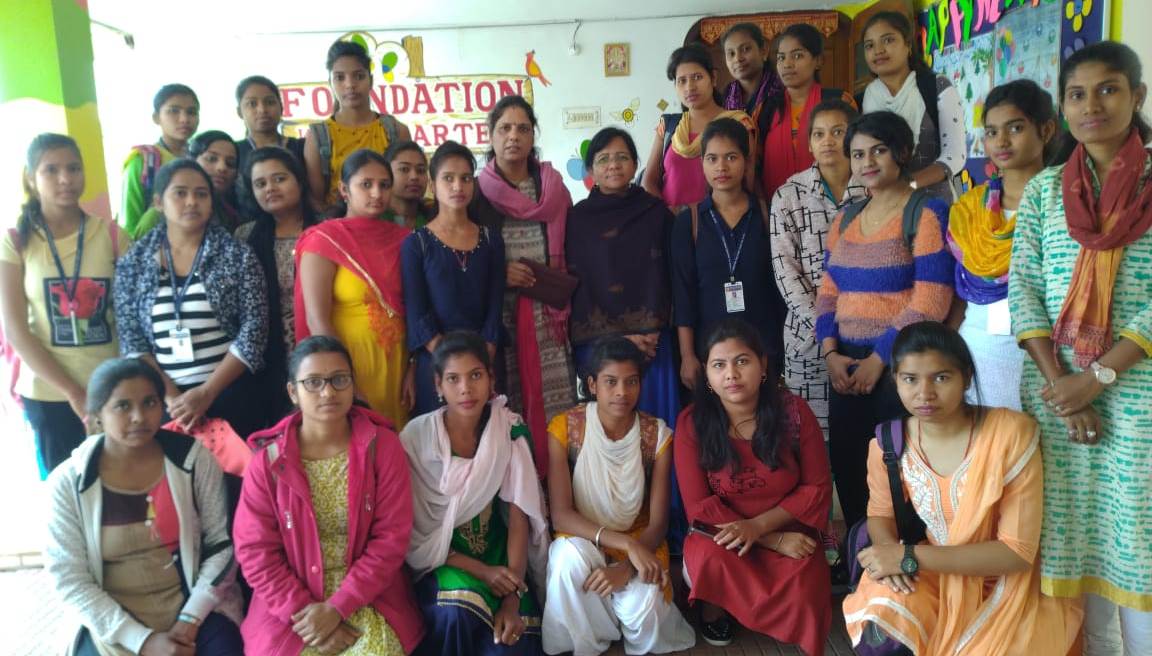 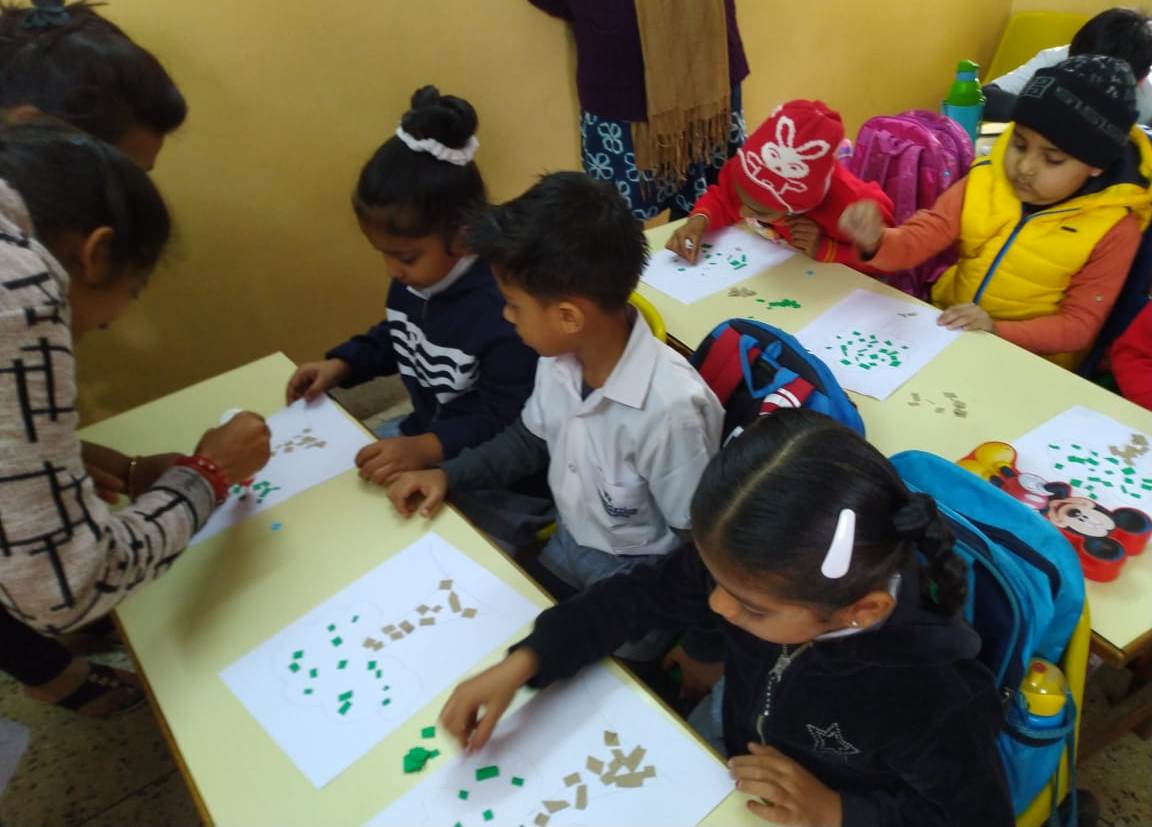 